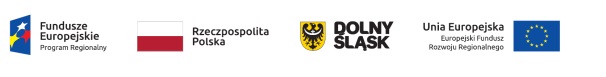 Projekt pn. „Wdrożenie e-usług publicznych dla mieszkańców gminy Krotoszyce, Gminy Wiejskiej Złotoryja i Gminy Miejskiej Złotoryja” dofinansowany że środków EFRR w ramach RPO WD 2014-2020.